T.C. 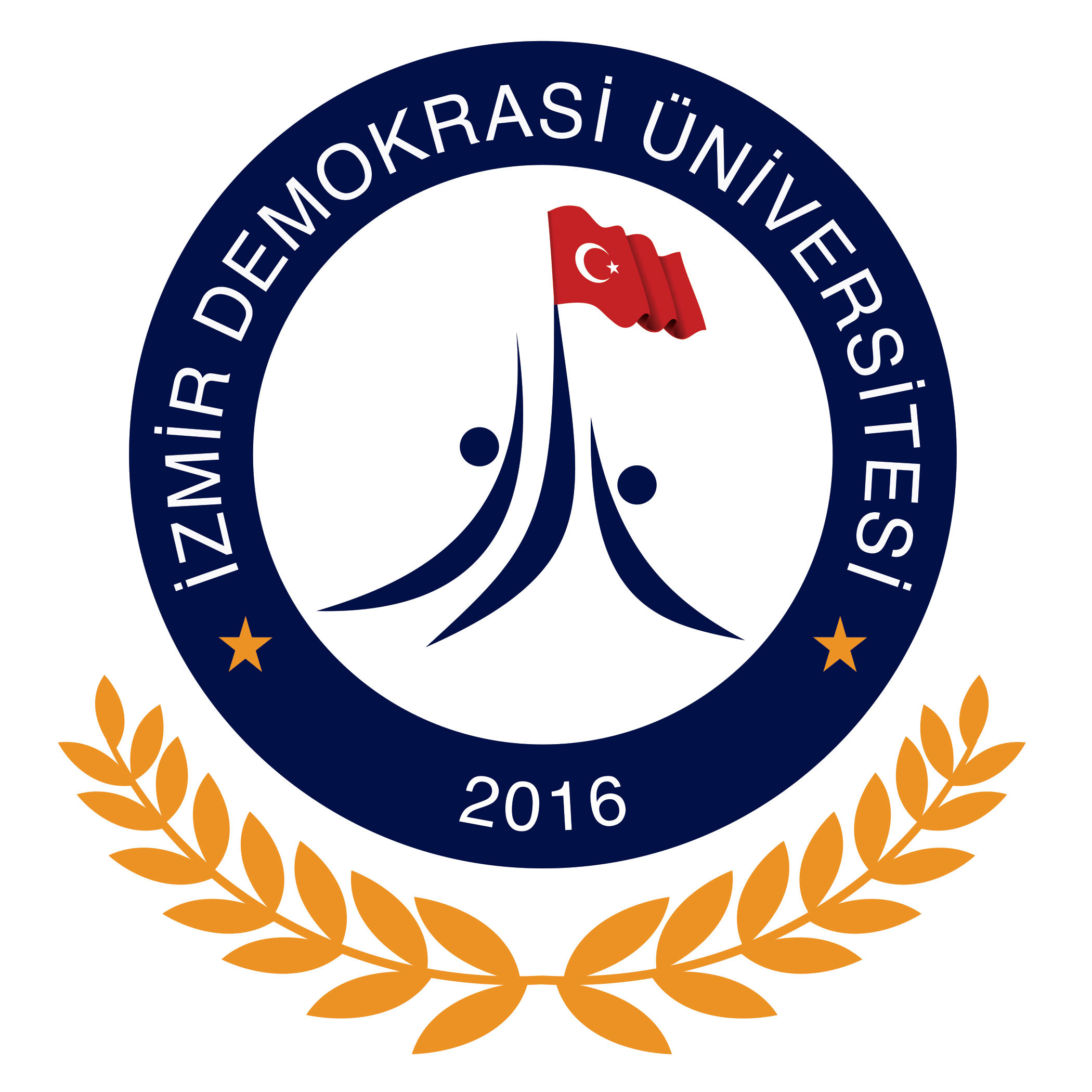 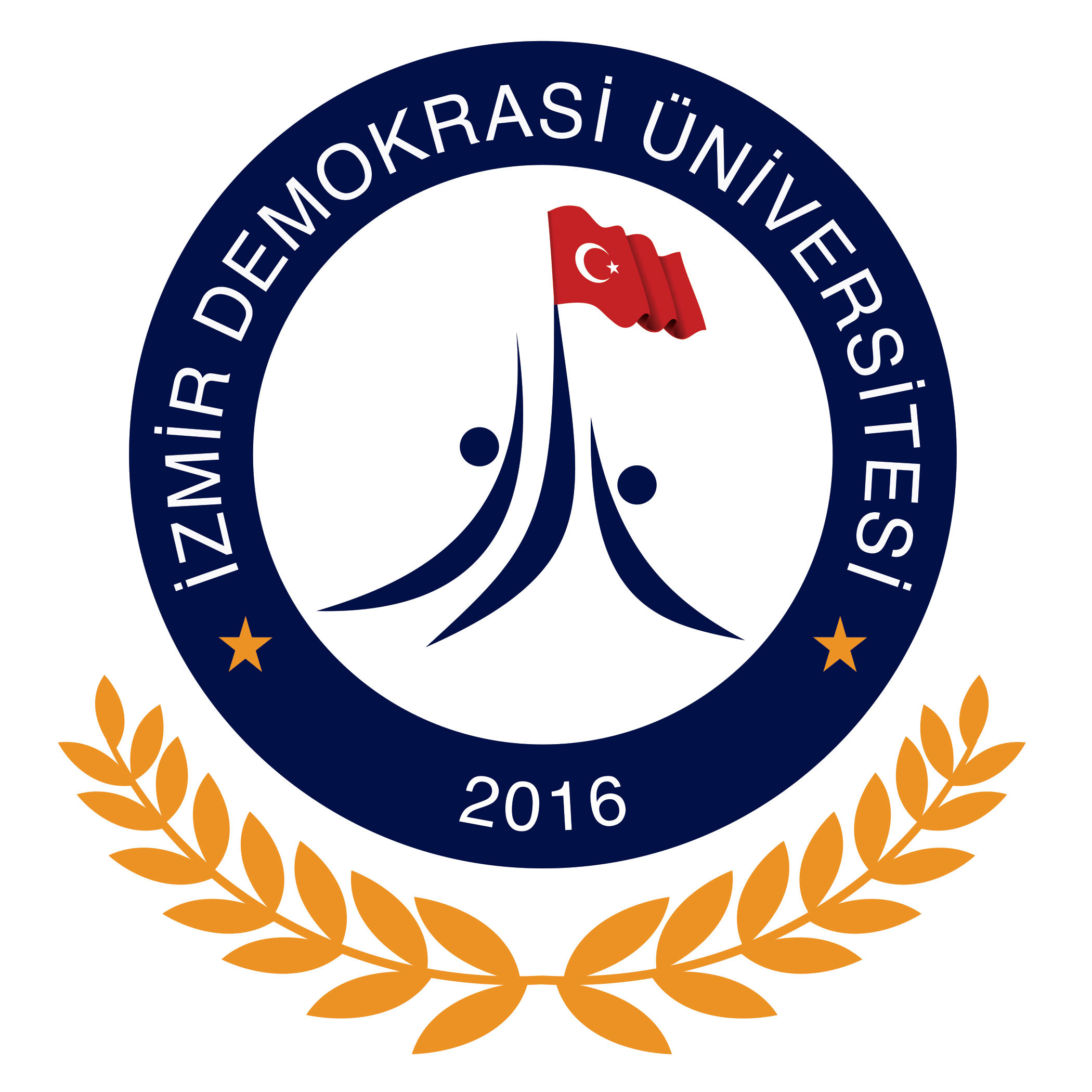 İZMİR DEMOKRASİ ÜNİVERSİTESİ REKTÖRLÜĞÜFen Bilimleri Enstitüsü Müdürlüğü	LİSANSÜSTÜ EĞİTİME BAŞVURU FORMUADI SOYADI			:		T.C. KİMLİK NO		: DOĞUM YERİ, TARİHİ		: TELEFON (GSM-EV-İŞ)	: İLETİŞİM ADRESİ	: ALES				: TRANSKRİPT NOTU		: YABANCI DİL		            : YABANCI DİL DİĞER  		:BAŞVURDUĞU PROGRAM	:  TEZSİZ YÜKSEK LİSANSBAŞVURDUĞU ANABİLİM DALI	: MİMARLIK ANABİLİM DALI PROGRAM			: EKLER:Mezuniyet BelgesiTranskriptNüfus Cüzdanı FotokopisiFotoğraf (2 Adet)Yukarıda vermiş olduğum bilgilerin doğruluğunu onaylıyorum. …../……/ 2018     İMZA(ADI SOYADI)*BU FORM BİLGİSAYAR ORTAMINDA DOLDURULACAKTIR!